 Teaching Material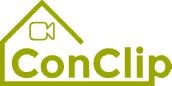 ConClip 1 • Thermal Bridges:
Mounting of wall insulation boardsAbout ConClipsConClips are short video clips (3 to 4 minutes) about the proper fitting of construction and installation parts in passive houses. As an easy understandable multimedia tool helping workers to fill skill gaps, ConClips can be integrated in vocational training and education. The teaching material serves instructors and other experts as a basis for using ConClips in teaching that can be extended according to their own requirements.ConClips: The making ofEach ConClip highlights one specific working process.A worker performs the work steps in a realistic 1:1-scale model of the working environment.An off-speaker gives short, understandable explanations to the work steps.Additionally, the most important work steps and terms (keywords) appear as text inserts.In the end, the most important steps and keywords are repeated.Code of didactical practiceOn the following page, you find material to the video, split in the following categories:The working procedure as shown in the video is divided into a sequence of comprehensible workflow stepsThe workflow steps are explained on three levels:What is done?How is it done?Why is it done?A small number of keywords relevant for the workflow are introduced and defined.Please add the contents relevant for Your teaching – e.g. catchwords of explanation (Why something has to be done?) resp. keywords and a definition of them.
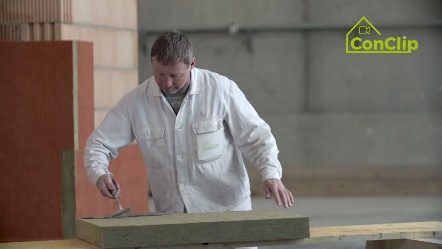 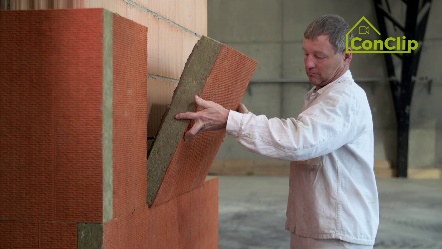 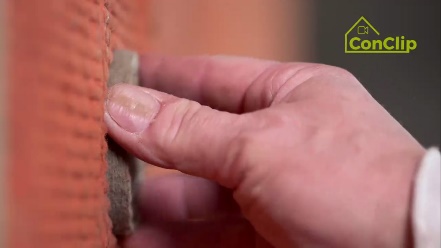 Workflow StepsWorkflow StepsWorkflow StepsWhat is done?How is it done?Why is it done?Installing Thermal Insulation:Installing Thermal Insulation:Installing Thermal Insulation:Cover the insulation board surface with mortarAt least 40 percent of the insulation board surface must be covered with adhesive mortarCover the insulation board surface with mortarThe mortar must form a continuous, about 3 centimetres high coil at the edges.Cover the insulation board surface with mortarThree bearing spots are necessary in the middle.Fix the insulation board on the wall.Clean and closed joints must be ensured when installing the insulation board.Thus, thermal bridges are avoidedFix the insulation board on the wall.Excess mortar must be removed immediately.When the mortar once becomes dry, no clean and closed joints can be ensuredFix the insulation board on the wall.The insulation boards have to be placed shifted in each row.Shifting the boards, also on corners, avoids the façade’s scaling offDrill the holes for the dowelsUse the correct drill:percussion drill for concretecutting edge drill for brick wallsDrill the holes for the dowelsIn order to have the proper depth of the holes, an adhesive tape is placed on the drill.Drill the holes for the dowelsThe holes are arranged in W-shape.The W-shape ensures good footing of the insulation boardsInsert the dowelsThe dowels are sunk in the proper depth by means of an appropriate drill bit.Close the dowels’ holes in the insulation boards with plugs of insulating materialPlugs of insulating material in the correct size are placed in the holes even with the insulation board surface.The plugs ensure that no thermal bridge is generated.Installing Thermal Insulation: KEywordsInstalling Thermal Insulation: KEywordsThermal BridgeHeat makes its way from the heated space towards the outside. In doing so, it follows the path of least resistance, which is a thermal bridge.Buildings lose temperature through thermal bridges. Structural damages such as moisture and mould can be the result.